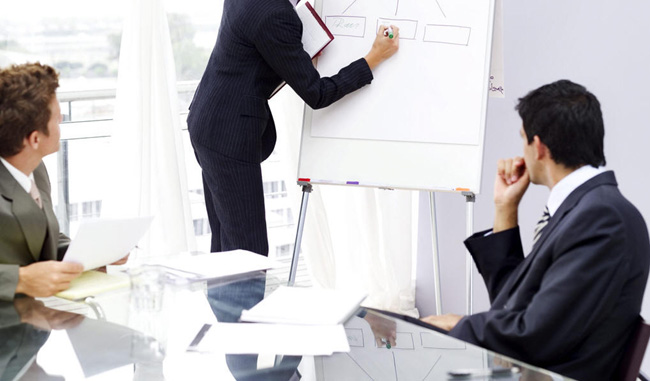 Course ObjectiveCreate a strategy that exponentially boosts the efficiency of Marketing & SalesIdentify your true responsibilities and leadership tasks as an ExecutiveDevelop a customer-focused approach for all processes within your organizationStudy how to monitor clients’ buying decisions and make strategy adjustments accordinglyImplement the secret resources in your company that you never knew aboutBuild client service ethics to increase customer retention and loyaltyMaster the steps of consistent new strategy integration at your companyEstablish new standards of service to make consumers fall in love with your brandMinimize marketing & sales costs by applying the customer-focused approachMaximize efficiency of your team by applying the best motivation methodsUse powerful executive tactics to expressively increase company revenueTarget AudienceMarketing Managers or DirectorsSales Managers or DirectorsSales TrainersSalespeople  Brand ManagersPublic Relations (PR) ProfessionalsCustomer Service ProfessionalsPurchasing and supply chain managersProject managersCourse OutlineThe role of the Executive of the future and obligatory Professional AdvancementChanging business landscape and the essential professional adjustmentsImprovement of your company’s Performance via a Customer-in-Focus approachConsumer-Focused marketing and sales for successful Management ResultsSeeing Marketing Value differently – what needs to be changed right awayPlan - implement - adjust - approach – the strategy path for a changing environmentTactics for understanding the Key factors of Successful Marketing & SalesTrue value of Client-Focused Sales and After-Sales for overall resultsRole of Education of a Company Team in achieving Executive PerformanceThe Powerful Secret Resources every company has and how to Activate themElements and factors for successfully deploying your Marketing & Sales StrategyCo-ordination of your Plan with different departments and with existing workflowsGaining the ability to see your service and products from customer’s prospectiveRecognizing the true Value of your Product or Service from the Client’s StandpointBuilding Consumers’ Trust – what it means in the modern & highly dynamic environmentYour leadership role as the Executive – Guidelines to keep you focused and efficientUpcoming changes are just around the corner – never stop improving yourselfCase studies from top companies – high-value Learning from Success StoriesThe design of financial models for forecasting and decision-makingThe Feature Of Asia Master Training And Development Centerwe pick up the customer from the airport to the hotel.we give the participant training bag includes all the necessary tools for the course.Working within groups to achieve the best results.All our courses are confirmed and we do not postpone or cancel the courses regardless of the number of participants in the course.We can assist you in booking hotels at discounted prices if you wish to book through us.We offer the certificate from Asia Masters Center for Training and Administrative Development.The Cost Of The Training Program Includes The Following:Scientific article on flash memory.Training Room.Training.Coffee break.The training bag includes all the tools for the course.Price (USD)Communicate with the training departmentto know the participation feesThere are offers and discounts for groupsThe details of the bank accountBank name: CIMB Bank Berhad  Account name: Asia Masters Center SDN. BHDBank account number: 80-0733590-5 Swift code: CIBBMYKLIBAN: Null